AUTODICHIARAZIONE ASSENZA DA SCUOLA PERMOTIVI DI SALUTE NON SOSPETTI PER COVID-19Il/la sottoscritto/a ________________________________________________________________________nato/a_________________________________________________________il_______________________ ,e residente in____________________________________________________________________________in qualità di genitore (o titolare della responsabilità genitoriale) di __________________________________________________________________________________________________________________, nato/a _______________________________il_____________________,consapevole di tutte le conseguenze civili e penali previste in caso di dichiarazioni mendaci, e consapevole dell’importanza del rispetto delle misure di prevenzione finalizzate alla diffusione di COVID-19 per la tutela della salute della la collettività,DICHIARAche il proprio figlio/a può essere riammesso a scuola poiché nel periodo di assenza dallo stesso• NON HA PRESENTATO (crocettare in assenza di manifestazioni sintomatiche)• HA PRESENTATO SINTOMIIn caso il figlio/a abbia presentato i sintomi:∙ è stato valutato clinicamente dal Pediatra di Libera Scelta/Medico di Medicina Generale (PLS/MMG)dottor/ssa________________________________________________________________________________∙ sono state seguite le indicazioni fornite∙ Il/la giovane non presenta più sintomi da almeno 48 ore∙ la temperatura misurata prima dell’avvio a scuola è di _________________ gradi centigradi.Luogo e data _______________________________________Il genitore (o titolare della responsabilità genitoriale) ____________________________________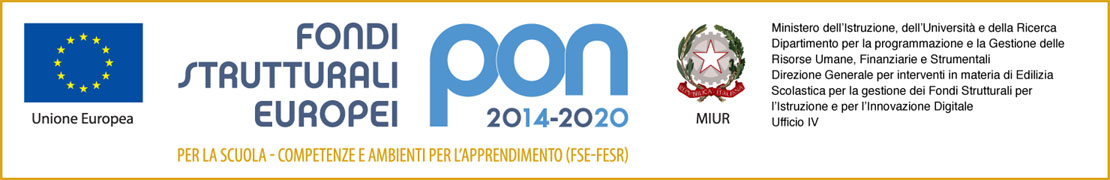 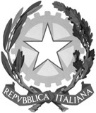 